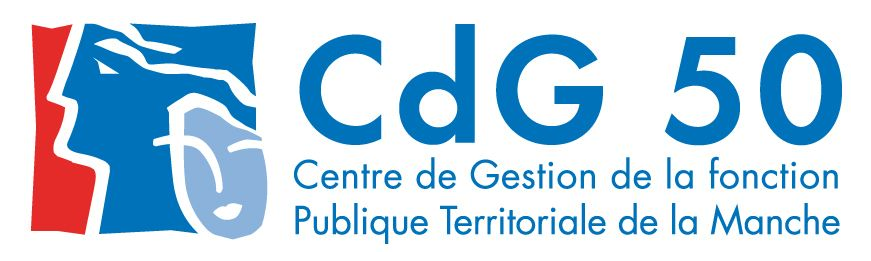 Calendrier 2021des arrêtés d’enregistrement des déclarations de création/vacance d’emploiUn mardi sur 2 soit : MOISJourJANVIER5JANVIER19FÉVRIER2FÉVRIER16MARS2MARS16MARS30AVRIL13AVRIL27MAI11MAI25JUIN8JUIN22JUILLET6JUILLET20AOÛT3AOÛT17AOÛT31SEPTEMBRE14SEPTEMBRE28OCTOBRE12OCTOBRE26NOVEMBRE9NOVEMBRE23DÉCEMBRE7DÉCEMBRE21